Western Australia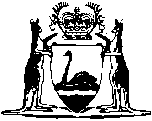 Liquor Control Act 1988Liquor Control (Looma Restricted Area) Regulations 2011Western AustraliaLiquor Control (Looma Restricted Area) Regulations 2011Contents1.	Citation	12.	Commencement	13.	Term used: Looma Aboriginal Community	15.	Declaration of restricted area	16.	Notice of restricted area	27.	Prohibitions as to liquor in Looma Aboriginal Community	28.	Seizure and disposal of containers of liquor	39.	Period during which these regulations have effect	3Notes	Compilation table	4	Other notes	4Defined termsLiquor Control Act 1988Liquor Control (Looma Restricted Area) Regulations 20111.	Citation		These regulations are the Liquor Control (Looma Restricted Area) Regulations 2011.2.	Commencement		These regulations come into operation as follows —	(a)	regulations 1 and 2 — on the day on which these regulations are published in the Gazette;	(b)	the rest of the regulations — on the day after that day.3.	Term used: Looma Aboriginal Community		In these regulations –	Looma Aboriginal Community means the area of land described as  75 on Deposited Plan 213140 referred to in Certificate of Title Vol 1417 Folio 796 excluding —	(a)	the portion south of Crown Reserve 23226; and 	(b)	the portion subject to Lease No. J509083L[4.	Deleted: SL 2020/62 r. 10.]5.	Declaration of restricted area		The Looma Aboriginal Community is declared to be a restricted area for the purposes of section 175(1a) of the Act.6.	Notice of restricted area	(1)	The Director of Liquor Licensing must take all reasonable steps to cause to be posted, and while the Looma Aboriginal Community continues to be a restricted area by operation of regulation 4 to be kept posted, at each place where a customary access route enters the Looma Aboriginal Community a notice— 	(a)	describing the offences set out in regulation 7; and	(b)	specifying the penalties for those offences.	(2)	A failure to comply with subregulation (1) does not invalidate the declaration in regulation 5.7.	Prohibitions as to liquor in Looma Aboriginal Community	(1)	In this regulation — 	exempt person means the driver of or a passenger in a transiting vehicle;	transiting vehicle means a vehicle that transits the Looma Aboriginal Community on a public road without — 	(a)	stopping; or	(b)	discharging any person or item.	(2)	A person, other than an exempt person, who — 	(a)	brings liquor into, or causes liquor to be brought into, the Looma Aboriginal Community; or	(b)	has liquor in his or her possession liquor in the Looma Aboriginal Community,		commits an offence.	Penalty: 	(a)	if subregulation (3) applies — a fine of $5 000;	(b)	in any other case — a fine of $2 000.	(3)	This subregulation applies to an offence under subregulation (2) committed by a licensee, a manager of licensed premises or a director of a body corporate that holds a licence.8.	Seizure and disposal of containers of liquor		Despite section 155(4) and (5) of the Act, a member of the Police Force may seize and, as soon as is practicable, dispose of any opened or unopened container of liquor suspected on reasonable grounds to be the subject of an offence under regulation 7.9.	Period during which these regulations have effect		Unless sooner repealed, these regulations have effect for the period that ends at the close of 28 May 2023.	[Regulation 9 inserted: SL 2020/62 r. 11.]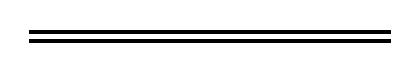 NotesThis is a compilation of the Liquor Control (Looma Restricted Area) Regulations 2011 and includes amendments made by other written laws 1. For provisions that have come into operation see the compilation table.Compilation tableOther notes1	These regulations expire at the close of 28 May 2023 (see r. 9).Defined terms[This is a list of terms defined and the provisions where they are defined.  The list is not part of the law.]Defined term	Provision(s)exempt person	7(1)Looma Aboriginal Community	3transiting vehicle	7(1)CitationPublishedCommencementLiquor Control (Looma Restricted Area) Regulations 201127 May 2011 p. 1929-31r. 1 and 2: 27 May 2011 (see r. 2(a));
Regulations other than r. 1 and 2: 28 May 2011 (see r. 2(b))Liquor Control (Looma Restricted Area) Amendment Regulations 201423 May 2014 p. 1635-6r. 1 and 2: 23 May 2014 (see r. 2(a));
Regulations other than r. 1 and 2: 24 May 2014 (see r. 2(b))Liquor Control (Looma Restricted Area) Amendment Regulations 201712 May 2017 p. 2470r. 1 and 2: 12 May 2017 (see r. 2(a));
Regulations other than r. 1 and 2: 13 May 2017 (see r. 2(b))Racing and Gaming Regulations Amendment (Liquor Control) Regulations 2020 Pt. 4SL 2020/62 22 May 202023 May 2020 (see r. 2(b))